                                           Утверждаю	     директор МАОУ «СОШ № 60» г. Перми______________Елисеева И.А.	  «___»__________2017г.                                                                           приказ № 34 от 29.12.2017 г.Инструкция по эвакуации людей при пожаре Инструкция разработана  в соответствии с п. 12 Правил противопожарного режима в Российской Федерации (утв. постановлением Правительства РФ от 25.04.2012 № 390) 1. Общие положения 1.1. Настоящая Инструкция разработана в соответствии с п. 12 Правил противопожарного режима в Российской Федерации (утв. постановлением Правительства РФ от 25.04.2012 № 390) и устанавливает обязанности и действия работников, дежурного персонала (служба охраны), лица, ответственного за пожарную безопасность, Муниципального общеобразовательного учреждения «Средней общеобразовательной школы №60»_по эвакуации людей при пожаре. 1.2. Настоящая Инструкция является обязательной для исполнения всеми работниками и обучающимися школы. 1.3. Практические тренировки персонала и обучающихся  школы по эвакуации людей при пожаре по настоящей Инструкции проводятся не реже одного раза в полугодие. 2. Сообщение о пожаре 2.1. При обнаружении пожара или признаков горения в здании, помещениях школы (задымление, запах гари, повышение температуры воздуха и др.) работники обязаны: - немедленно сообщить об этом по телефону в пожарную охрану (с городского телефона — по номеру «01», с мобильного телефона — по номеру «101» или «112»), назвав адрес, по которому расположено здание школы, место возникновения пожара, свою фамилию и должность; - сообщить о пожаре или признаках горения дежурному персоналу (службе охраны), своему непосредственному руководителю, лицу, ответственному за пожарную безопасность, а также по возможности оповестить о пожаре других людей, находящихся в здании школы. 3. Действия персонала по эвакуации 3.1. До прибытия пожарных подразделений  cотрудники школы  обязаны:- закрыть окна и двери в помещении, отключить электроприборы и электроосвещение;- принять посильные меры по эвакуации людей и, по возможности, материальных ценностей из  здания школы в соответствии с планом эвакуации людей при пожаре, начиная с помещения в котором возник пожар, и смежных с ним помещений, находящихся под угрозой распространения огня и продуктов горения; - принять посильные меры по тушению пожара при помощи первичных средств пожаротушения; - при необходимости вызвать «скорую помощь»;- при возникновении угрозы жизни либо поступлении указания от лица, ответственного за пожарную безопасность (руководителя тушения пожара прибывшего пожарного подразделения) организованно покинуть здание школы в соответствии с планом эвакуации людей при пожаре. - выполнять иные распоряжения лица, ответственного за пожарную безопасность (руководителя тушения пожара прибывшего пожарного подразделения); - для защиты органов дыхания от продуктов горения использовать средства индивидуальной защиты фильтрующего типа либо влажную ткань, закрывающую рот и нос. 3.2. Дежурный персонал (служба охраны) при срабатывании автоматической пожарной сигнализации, обнаружении пожара или признаков горения в здании школы, поступлении сообщения о пожаре от работников школы обязан: - убедившись в возникновении пожара, немедленно сообщить о нем в пожарную охрану (с городского телефона — по номеру «01», с мобильного телефона — по номеру «101» или»112»), назвав адрес, по которому расположено здание школы, место возникновения пожара, свою фамилию и должность; - проинформировать о пожаре директора школы и лицо, ответственное за пожарную безопасность; проверить включение автоматических систем противопожарной защиты (систем оповещения людей о пожаре, пожаротушения, противодымной защиты); - при отсутствии лица, ответственного за пожарную безопасность, прекратить все работы в здании школы, кроме работ, связанных с мероприятиями по ликвидации пожара; - открыть все имеющиеся двери эвакуационных выходов; содействовать в организованной эвакуации из здания школы обучающихся и работников, не участвующих в тушении пожара, в соответствии с планом эвакуации людей при пожаре, начиная с помещения в котором возник пожар, и смежных с ним помещений, находящихся под угрозой распространения огня и продуктов горения; при необходимости вызвать «скорую помощь»; - при отсутствии лица, ответственного за пожарную безопасность, принять меры по обеспечению персонала, задействованного в эвакуации людей из здания школы и  тушении пожара, средствами индивидуальной защиты органов дыхания и первичными средствами пожаротушения; - отключить при необходимости электроэнергию (за исключением систем противопожарной защиты), остановить работу систем вентиляции в аварийном и смежных с ним помещениях, выполнить другие мероприятия, способствующие предотвращению развития пожара и задымления помещений здания школы; - при отсутствии лица, ответственного за пожарную безопасность, выставить посты безопасности на входах в здании школы, чтобы исключить возможность возвращения в него обучающихся и  работников во время пожара; - при отсутствии лица, ответственного за пожарную безопасность, встретить подразделения пожарной охраны и обеспечить беспрепятственный проезд пожарной техники к месту пожара; сверить списочный состав обучающихся и работников школы с фактическим наличием эвакуированных школьников и работников в месте сбора;- выполнять распоряжения лица, ответственного за пожарную безопасность, и руководителя тушения пожара прибывшего пожарного подразделения. 3.3. Лицо, ответственное за пожарную безопасность, при срабатывании автоматической пожарной сигнализации, обнаружении пожара или признаков горения в здании школы; поступлении сообщения о пожаре от работников или дежурного персонала (службы охраны) школы обязано немедленно прибыть к месту пожара и обеспечить:-  передачу (дублирование) сообщения о возникновении пожара в пожарную охрану (с городского телефона — по номеру «01», с мобильного телефона — по номеру «101»или»112»), назвав адрес, по которому расположено здание школы, место возникновения пожара, свою фамилию и должность; - информирование о пожаре директора школы; проверку включения автоматических систем противопожарной защиты (систем оповещения людей о пожаре, пожаротушения, противодымной защиты);-  прекращение всех работ в здании школы, кроме работ, связанных с мероприятиями по ликвидации пожара; эвакуацию школьников и работников, не участвующих в тушении пожара, за пределы опасной зоны в соответствии с планом эвакуации людей при пожаре, начиная с помещения в котором возник пожар, и смежных с ним помещений, находящихся под угрозой распространения огня и продуктов горения; - организацию спасания людей с использованием имеющихся сил и средств         (в т. ч. оказание первой помощи пострадавшим и вызов «скорой помощи»); - принятие мер по обеспечению персонала, задействованного в эвакуации людей из здания школы и  тушении пожара, средствами индивидуальной защиты органов дыхания и первичными средствами пожаротушения; - отключение при необходимости электроэнергии (за исключением систем противопожарной защиты), остановку работы систем вентиляции в аварийном и смежных с ним помещениях, выполнение других мероприятий, способствующих предотвращению развития пожара и задымления помещений здания школы; - осуществление общего руководства по тушению пожара первичными средствами пожаротушения до прибытия подразделения пожарной охраны; - обеспечение соблюдения требований безопасности работниками школы, принимающими участие в тушении пожара; организацию постов безопасности на входах в здание школы, чтобы исключить возможность возвращения в него школьников и работников во время пожара; - сверку списочного состава работников и обучающихся школы с фактическим наличием эвакуированных работников и обучающихся в месте сбора; - встречу подразделений пожарной охраны и обеспечение беспрепятственного проезда пожарной техники к месту пожара; - информирование руководителя тушения пожара прибывшего пожарного подразделения о конструктивных и технологических особенностях здания школы и сообщение других сведений, необходимых для успешной ликвидации пожара; - организацию привлечения сил и средств здания школы к осуществлению мероприятий, связанных с ликвидацией пожара и предупреждением его развития; - выполнять распоряжения руководителя тушения пожара прибывшего пожарного подразделения. 3.4. Местом сбора работников, эвакуированных из здания школы при пожаре, установить _______(указать место сбора)_______. 4. Порядок пользования первичными средствами пожаротушения 4.1.  Порошковые огнетушители предназначены для тушения пожаров и загораний нефтепродуктов, ЛВЖ и ГЖ, твердых веществ, а также электроустановок под напряжением до 1000 В. Огнетушители не предназначены для тушения загораний щелочных и щелочноземельных металлов и других материалов, горение которых может происходить без доступа воздуха.  Направляйте струю заряда только с наветренной стороны, на ближний край очага пожара, углубляясь постепенно по мере тушения. 4.2.  При тушении электроустановок порошковым огнетушителем подавайте заряд порциями через 3-5 секунд. Не подносите огнетушитель ближе  к горящей электроустановке. По возможности тушите пожар несколькими огнетушителями.Огнетушитель порошковый со встроенным газовым источником давления (Рис.1).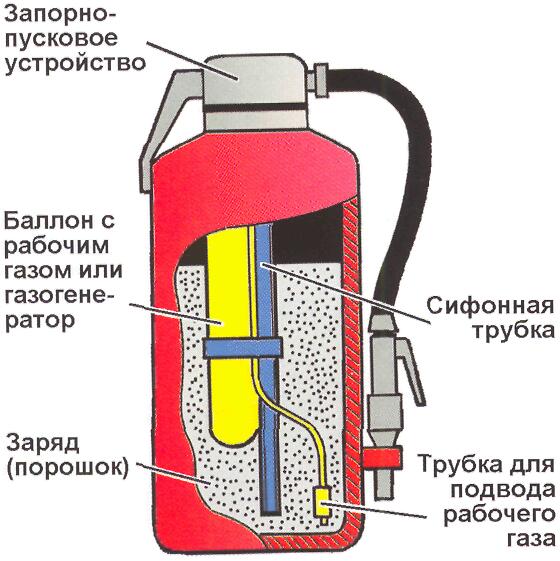 Принцип действия. При срабатывании запорно-пускового устройства прокалывается заглушка баллона с рабочим газом (углекислый газ, азот). Газ по трубке подвода поступает в нижнюю часть корпуса огнетушителя и создает избыточное давление. Порошок вытесняется по сифонной трубке в шланг к стволу. Нажимая на курок ствола, можно подавать порошок порциями. Порошок, попадая на горящее вещество, изолирует его от кислорода воздуха.                           Рис. 1.Приведение в действие порошкового огнетушителя с газовым источником давления (Рис. 2):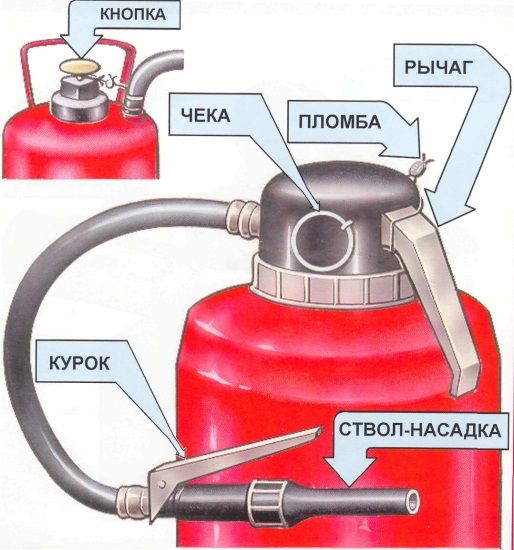 - сорвать пломбу, выдернуть чеку;- поднять рычаг до отказа или ударить по кнопке;- направить ствол-насадку на очаг пожара и нажать на курок;- через 5 секунд приступить к тушению.  Рис. 2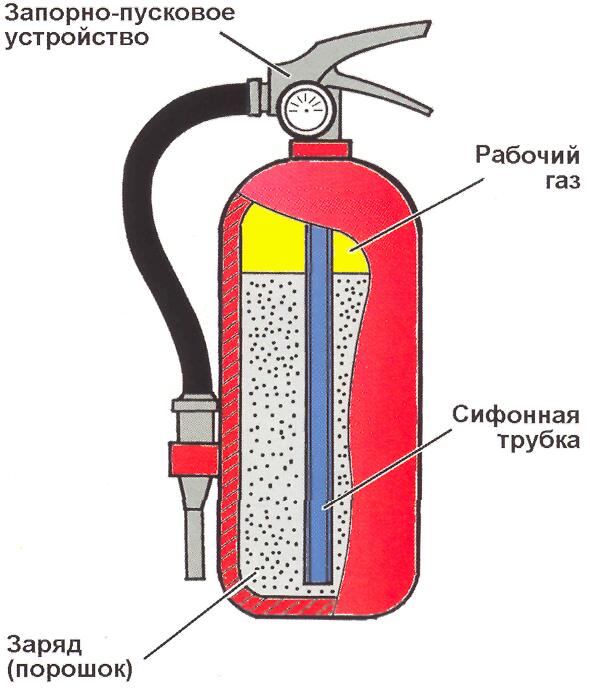 Огнетушитель порошковый закачной (Рис. 3).Принцип действия. Рабочий газ закачан непосредственно в корпус огнетушителя. При срабатывании запорно-пускового устройства порошок вытесняется газом по сифонной трубке в шланг к стволу-насадке или в сопло. Порошок можно подавать порциями. Он попадает на горящее вещество и изолирует его от кислорода воздуха.                    Рис. 3.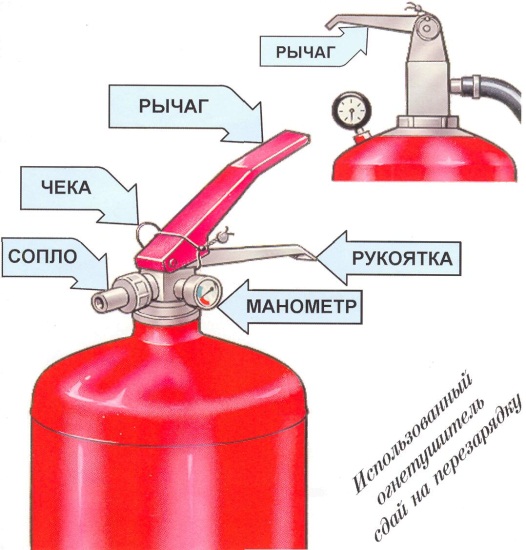 Приведение в действие огнетушителя порошкового (Рис. 4):направить сопло или ствол-насадку на очаг пожара;сорвать пломбу, выдернуть чеку;нажать на рычаг;приступить к тушению пожара.                                                             Рис. 4.Ответственный запожарную безопасность _____________                    Л.Л. Любаева